Оценочные материалы для промежуточной аттестации по предмету «Физика» 7 классКонтрольная работа рассчитана на один урок (40 минут), состоит из 11 заданий. Задания охватывают весь основной материал, изученный в курсе 7 класса.Задания 1 – 7, задания с выбором ответа, на проверку знаний теории и умения работать с графиками, диаграммами, рисунками. Задания 8 - 9, задания на установление соответствия.Задание 10, задача на применение законов геометрической оптики, умение строить лучи.Задание 11, количественная задача на применение основных формул, изученных за курс 7 класса, умение применять несколько формул при решении.Критерии оценивания: 1 – 7 задание – 1 балл за каждый верный ответ8, 9,10 задание – 2 балла11 задание – 5 баллов (1 – записали условие, 2- верно выразили в основных единицах измерения, 3- записали формулу, 4- преобразовали формулу, выразив неизвестную величину, 5 – верно произвели математические расчеты)максимальный балл –18 Отметка «5» ставится, если учащийся набрал от 16 – до 18 балловОтметка «4» от 13 – до 15 балловОтметка «3» от 9 – до12 балловОтметка «2», если учащийся набрал менее 9 баллов.1 вариант1. Какое из перечисленных слов не является физической величиной?А) время;        Б) масса;          В) звук;                  Г) сила.2. На рисунке показан график зависимости скорости тела от времени. В какой интервал времени движение было равномерным?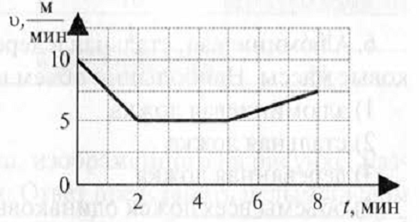 3. На каком рисунке показана сила тяжести, действующая на брусок?А) 1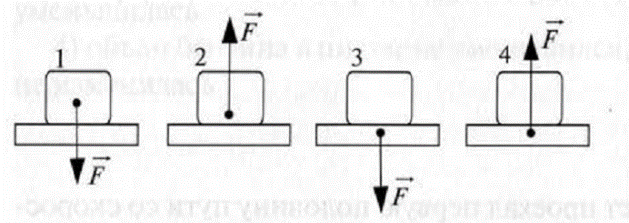 Б) 2В) 3Г) 44. На столбчатой диаграмме показаны плотности некоторых веществ. Зная, что плотность нефти 800 кг/м3 , определите плотность вещества       № 2.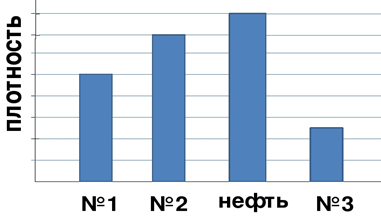 5. На тело действуют силы, указанные на рисунке. Найдите равнодействующую сил, действующих на тело.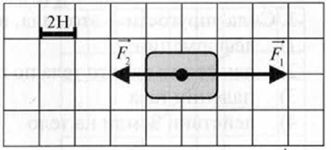 6. К какой точке рычага нужно прикрепить груз массой 8 кг, чтобы рычаг оказался в равновесии под действием приложенной силы?                                                            А) к точке А           Б) к точке Б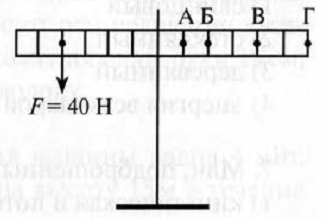            В) к точке В           Г) к точке Г7. Определите объём тела цилиндрической формы.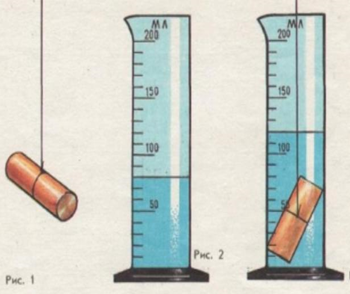 8. Установить соответствие между физическими явлениями и приборами.9. Каждой величине из первого столбца поставьте в соответствии формулу из второго столбца, единицу измерения из третьего столбца и прибор из четвёртого столбца. Ответ запишите в виде последовательности цифр.10. Угол между отраженным и преломленным лучами 90°. Чему равен угол преломления, если угол между стеклом и падающим лучом 30°? Сделать рисунок.11. Выполняя лабораторную работу по определению КПД наклонной плоскости, ученик измерил длину наклонной плоскости – 90 см и её высоту – 60 см. После этого он переместил груз весом 3 Н по наклонной плоскости, действуя силой 2,5 Н. Чему равен КПД наклонной плоскости.ЯвленияПриборА. сравнение длин с другой длиной, принятой за единицу длины.Б. сравнение времени с другим временем, принятым за единицу времени.В. сравнение массы с другой массой, принятой за единицу массы.Г. вода кипит.1. весы2. линейка3. часы4. термометр5. динамометрА. МассаБ.  Сила тяжестиВ. Пройденный путь1) F = m∙g2) v = S/t3) S = vt4) P = m∙g5) m = ρ∙V1) м2) Н3) м/с4 )кг5 )Па1) барометр2) спидометр3) динамометр4) линейка5) весы6) мензурка